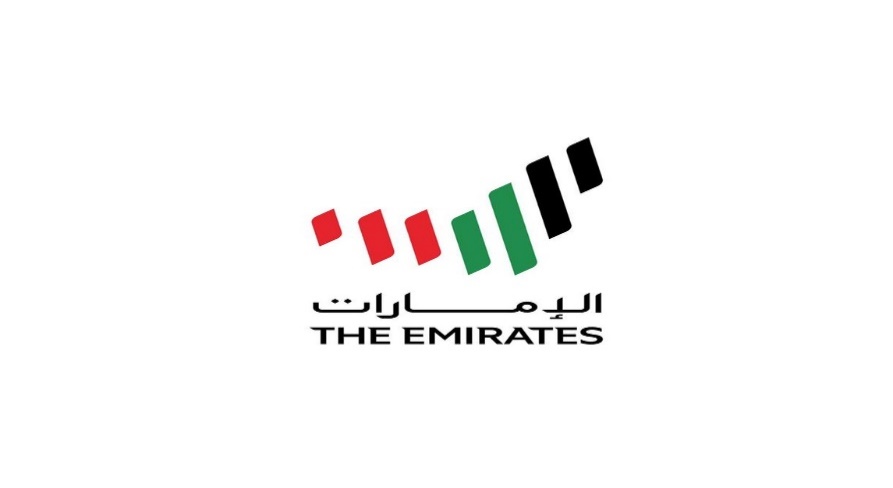 اقرأ القصة التالية ثم أجب عما يليها من أسئلة -جلست أمام النافذة تتأمل قطرات المطر وهي تنقرُ على الزجاج وقد أحسّت ببرودة تسري في أطرافها  .هذا الموسم سيكون بارداً جداً بوادر البرد القارص تلوح منذ الآن .تناولت لحافا وخَطَتْ خطوات نحو السرير الصغير  أعادت ترتيب الفراش والأغطية وسوّت وضعية النوم ثم أضافت اللحاف وتلمست الأيدي الصغيرة وطبعت قبلة على الجبين.  عادت إلى النافذة تتأمل بحزن انبلاج فجر جديد لعل صوت المؤذن وسجادة الصلاة يمسحان عن قلبها المنهك بعض الحزن. هذا صباح آخر خيوط الشمس تتسلل من خلال حبات المطر.لا يزال النقر الخفيف على الزجاج ولا يزال الجسد يتحرك بين الفينة والأخرى تحت اللحاف.
خطت نحو المطبخ بتثاقل ................قامت بغلي الماء ثم فتحت علبة الحليب ............لم يبق فيها سوى ما يرضع الطفل هذا الصباح .موعد الرضعة حان وفي الداخل خوف مما تأتي به الأيام القادمة ........سقطت دمعة من عينيها داخل علبة الحليب مكونة كتلة صغيرة ...سحبتها بالملعقة وتأملتها قليلاً .......ربما هكذا تنقص كمية الحليب للوجبة المقبلة ...........حتى دموعها ضدها وكأنه قد كان عليها أن تغسل عن قلبها بعض الألم ..............رجت الزجاجة بينما أرسل الطفل أولى صرخاته معلناً احتجاجه .أغلقت العلبة بإحكام ونظرت إليها طويلاً .... ليت ما تبقى فيها يكفيه اليوم وغداً يوم آخر قد يأتي بجديد وقد يعود الغائب المنتظر ويعُمُ هذا البيت بعضُ الفرح .وضعتْ زجاجةَ الحليب في فمه وهي تراقبُ حركاته في رضاعة الحليب الصناعي ثُمَّ حَلّقَتْ في فضاء الماضي قبلَ عشرين عاماً لقد كنتُ في السابعَة من عمري عندما قالت جارتُنا لأُمّي :أنْت لسْت كبقية النساء لأنّ صدرَك لا ينْبُعُ بالحنان الأبيض لم أكن أعرف في ذلك الوقت ماذا تقصدُ؟  تَنَهدَتْ ثُمَّ رمقته وألقت عليه وابلاً من اللعنات.كانت تضطّرَ إلى حساب الجرعات محاولةً أن تجعلَ العلبةَ تكفي ليوم آخر .نامَ الصغيرُ .أمّا هي فلا تزال تراقبُ قطرات المطر من خلال الزجاج وتحلمُ بعلبة حليب جديدة .-1 في ضوء فهمك للقصة ، حدد ما يدل على كل مما يلي : 	أ. الزمان : ..........................................................................................      ب. الشخصية الرئيسة : ..........................................................................................       ج . شخصيتين ثانويتين : ..........................................................................................-2 أشارت القصة إلى المعاناة التي تعانيها الأم مع طفلها ، حدد أمرين يشيران إلى ذلك . .................................................................................................................................................................................-3 حدد الأمور التي حلمت الأم بها؟ ..............................................................................................................................................................................................................................................................................-4 حدد التقنية التي استخدمتها الكاتبة في تقديم الشخصيات مع ذكر مثال على ذلك من القصة. ...............................................................................................................................................................................................................................................................................................................-5 استخلص من القصة السمات النفسية للأم . .................................................................................................................................................................................... 6- ورد في القصة استرجاعٌ حدّده مُبيّناً بدايته ونهايته . وما هي وظيفته في النص؟....................................................................................................................................................................................................................................................................................................................................................................... -7حدد طبيعةَ العلاقة بين الأم والغائب المنتظر من خلال عبارة:(وقد يعود الغائب المنتظر ويعمُّ هذا البيتَ بعضُ الفرح ) ........................................................................................-8فسّر الدلالة الرمزية للعبارة التالية :(لعل صوتَ المؤذن وسجادة الصلاة يمسحان عن قلبها المنهك بعضَ الحزن )...........................................................................................9- لماذا خذلها هو الآخرُ؟ لتضطّرَ إلى حساب الجرعات محاولةً أن تجعلَ العلبةَ تكفي ليوم آخر. نامَ الصغيرُ .أمّا هي فلا تزال تراقبُ قطرات المطر من خلال الزجاج وتحلمُ بعلبة حليب جديدة.- قدّمْ وصفاً تُبيّن من خلاله حالةَ الأسرة الاجتماعية من خلال المقتطف السابق..............................................................................................................................................................................................................................................................................10- حدد مكان أحداث القصة.........................................................................................-11  ضع عنوانًا مناسبا للنص مبينًا سبب اختيارك للعنوان ........................................................................................................................................................................................................................................................................................المعيار أ:  ( التحليل)الحد الأقصى: 8  في نهاية السنة الخامسة، يجب أن يكون بوسع الطلاب:أ. تحليل محتوى النص/النصوص وسياقها ولغتها وبنيتها وتقنيتها وأسلوبها والعلاقة بينهاج. تبرير الآراء والأفكار باستخدام الأمثلة والشروح والمصطلحاتمستوى التحصيلالتقدير اللفظي للمستوى0لا يُحقق الطالب المعيار الذي تصفه أي من التقديرات اللفظية المدرجة أدناه.1-2الطالب:أ. يُقدِّم تحليلاً محدوداً لمحتوى النص/النصوص وسياقها ولغتها وبنيتها وتقنيتها وأسلوبها والعلاقة بينهاج. نادراً ما يُبرِّر الآراء والأفكار بالأمثلة أو الشروح؛ يستخدم عدداً قليلا من المصطلحات أو لا يستخدمها إطلاقاً3-4الطالب:أ. يُقدِّم تحليلاً مناسباً لمحتوى النص/النصوص وسياقها ولغتها وبنيتها وتقنيتها وأسلوبها والعلاقة بينهاج. يُبرِّر الآراء والأفكار ببعض الأمثلة والشروح، وقد لا يكون ذلك باطراد واستمرار؛ يستخدم بعضاً من المصطلحات5-6الطالب:أ. يُحلِّل بكفاءة محتوى النص/النصوص وسياقها ولغتها وبنيتها وتقنيتها وأسلوبها والعلاقة بينهاج. يُبرِّر الآراء والأفكار بالأمثلة والشروح تبريراً كافياً؛ يستخدم المصطلحات الدقيقة7-8الطالب:أ. يُقدِّم تحليلاً مُتبصّراً لمحتوى النص/النصوص وسياقها ولغتها وبنيتها وتقنيتها وأسلوبها والعلاقة بينهاج. يُقدِّم تبريراً مُفصَّلا للآراء والأفكار مع مجموعة من الأمثلة والشروح الشاملة؛ يستخدم المصطلحات الدقيقة